Application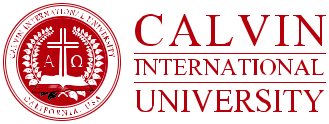 □ Fall Semester         □ Spring Semester          □ Winter Term         □ Summer Term* Year( 20           )□ D.Min.   □ D.Miss.   □ Ph.D.I certify that the information I have provided throughout this application is complete and correct.Signature:                     Date:                       Official use only:      □ Accepted     □ Conditionally Accepted     □ Not Accepted*직위란에는 직위를 써 주시고, 파트/전임사역 여부도 표기하여 주시기 바랍니다.예) 담임목사,부목사, 전도사I certify that the information I have provided throughout this application is complete and correct.Signature:                     Date:                       Reference1. Information2. Two References:      □ Pastoral Reference      □ Academic Reference3. I understand this letter of evaluation is to be received and maintained in confidence by the Calvin International University (CIU) for admission consideration. I hearby expressly waive any and all rights I might have of access to this evaluation under the Family Education Rights and Privacy Act of 1974, the California Information Practices Act of 1977, and any/or all other laws, regulations or policies. I understand that the rights I am waving include, but are not limited to, the right to inspect and review this letter; the right to have any copy of this letter made for my use; the right to request an amendment of this letter.□ I agree to waive access to this reference form.□ I do not agree to waive access to this reference form.Applicant’s Signature:                                    Date:                                      1. To your knowledge, has the applicant made a personal commitment to Jesus Christ? (지원자가 예수 그리스도께 헌신되어 있다고 봅니까?                      □ Yes   □ No   □ Don’t know2. How does the applicant demonstrate a commitment to Christ in his/her lifestyle?(지원자의 삶 속에서 예수 그리스도에 헌신되어 있다는 것을 어떻게 나타내 보입니까?)3. How would you describe the nature of the applicant’s character?(지원자의 성품을 아는대로 설명하십시오.)4. How does the applicant demonstrate his/her emotional stability?(지원자의 정서적인 측면에 대해서 아는대로 기술하십시오.)5. What do you think of the applicant’s relationships and attitude towards peers and supervisors?(동료들이나 상사에 대한 태도나 관계에 대해서 아는대로 기술하십시오.)6. Are there any circumstances relating to this applicant the University should know before deciding upon his/her admission? (입학여부를 결정하기에 앞서, 본교가 반드시 알아야 할 지원자와 관련된 상황이 있으면 설명해 주십시오.)7. I recommend this applicant for admission to Calvin International University.□ with enthusiasm (적극적으로 추천)□ with some confidence (추천함)□ with reservation (망설여짐)□ I don’t recommend admission (추천하지 않음)I certify that the information I have provided throughout this application is complete and correct.Signature:                     Date:                       ▶ Documents Required for All Students (모든 지원자 해당 서류)CIU Forms■ Application / 입학원서 1부■ Testimony / 신앙고백서 1부■ References (sealed in envelope) / 봉인된 추천서 2부■ Statement of Experience / 사역경력서 1부Non-CIU Forms■ Official Transcript (sealed in envelope) 봉인된 BA 또는 동등학위 성적증명서 1부(영문)■ Official Transcript (sealed in envelope)봉인된 MAM 또는 동등학위 성적증명서 1부(영문)■ Passport Size Photo : 여권용 사진 2매▶ Term / Semester (지원하는 학기와 연도를 표기해 주십시오)▶ 지원 학위 과정▶ Personal Information (인적사항)Full Legal Name(영어 성명)Name in Korean(한글 성명)Gender(성별)□ Male      □ FemaleAddress(주소)Phone Number(전화번호)e-mail address(이메일)Date of Birth(생년월일)▶ Church Information (출석 교회 상황)Church Name(교회 이름)Year Attended(출석 연도)Address(주소)Phone Number(핸드폰)Name of the Senior Pastor(담임목사 이름)Denomination(교단)▶ Education History (학력사항: 최종 학력을 먼저 기입하십시오.)School Name (학교이름)Location (장소)Year Entered (입학년도)Year of Graduation(졸업년도)Diploma/Degree Received(학위 이름)School Name (학교이름)Location (장소)Year Entered (입학년도)Year of Graduation(졸업년도)Diploma/Degree Received(학위 이름)1. Please briefly describe how you met Jesus. (예수님을 영접하게 된 계기를 적으시오.)2. How has your life changed as a result of meeting Jesus?(예수님을 영접한 이후, 일어난 삶의 변화를 적으시오.)3. Why do you want to come to Calvin International University?(CIU에 지원한 동기를 적으시오.)4. What are your ministry goals or future plans after graduation?(졸업 후, 사역 계획이나 진로 계획에 대해 적으시오.)5. Describe post-MDiv ministerial experience including names of churches served, dates/years and positions held as well as membership and average attendance of present congregation.(MDiv 혹은 동등 학위 취득 후 사역 경험을 쓰되 섬기신 교회/기관의 이름, 봉사한 기간(몇 년 몇 월부터 몇 년 몇 월까지), 당시 직책 등을 essay로(서술형으로) 쓰십시오.사역 경력서 (사역 기간의 합계가 3년 이상)PeriodName of church/InstitutionTitleDescription of Ministry예) 2015.7. – 2017.4.교회명교육목사주일학교/청년부 담당<지원자 작성부분> 지원자 작성부분을 먼저 작성하고, 추천인 작성부분을 받으시오.To the applicant: Please read the following instruction carefully.Fill out the top portion of your information on this reference. Reference must be submitted as sealed in return envelope.Name of Applicant(지원자 성명)Program you are applying for(지원학과)Term/Semester(지원하는 학기, 연도)  □ Fall Semester              □ Spring Semester   □ Winter Term                □ Summer Term<추천인 작성부분> To the recommender: Please read the following instruction carefully.Answer all questions thoroughly and honestly. Seal this reference in the envelope provided. You may send it directly to Calvin International University or give it to the applicant.Name of Recommender (추천자 이름)Position/Title(직위)Name of Institution (Church, etc.)(교회, 기관 이름)Phone Number(전화번호)What’s your relationship to the applicant?(친인척 관계는 추천자가 될 수 없음)How long have you known the applicant?(얼마나 오래 지원자를 알고 계십니까?)              Year(s)                Month(s)